Jamais fermé depuis 1912, l’hôtel Barrière Le Normandy à Deauville (14) a pris un bain de jouvence. Avec des contraintes spécifiques à cet établissement qui tutoie au quotidien histoire et prestige.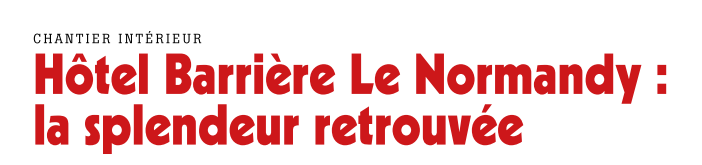 							Extrait de Reflets et Nuances… lire la suite